     Руководитель клиентской службы                                           К.В.Полетавкин     Руководитель ЦОСП                                                                 Л.Д. Круглова№ п/пМероприятиеМесто проведенияСрок исполненияОтветственный исполнитель1Шахматный клуб «Ступени мастерства»  Центр общения старшего поколенияЕжедневно Б.К.Хусаинов2 Экскурсия в г.Миасс, посещение шоколадной фабрики «Чаокофе и Дома купца Смирнова» г.Миасс01.05.2024Л.Н.Савицская3Встреча с отцом Валерием-настоятелем Храма А.Михаила с.Ломовка. беседа, личное общение .Мастер –класс «Украшение пасхальных яиц»Центр общения старшего поколения02.05.2024Отец Валерий, Л.Д.Круглова4Мастер-класс по изготовлению «Брошь ко Дню Победы» с георгиевской лентойЦентр общения старшего поколения03.05.2024Л.Д.Круглова5Встреча – чаепитие  «Вальс Победы» Ресторан к/т Металлург07.05.2024Е.В.Безрукова6Участие  в международной акции «Вальс Победы»Площадь Металлургов07.05.2024 в 18:00 ч7Участие в митинге, посвященное Дню Победы  Мемориал Стелла  Около АО БМК08.05.2024 в 11:00 чЛ.Д. Круглова8Клуб «Творческая мастерская» мастер-класс – вяжем мочалки в поддержку СВОЦентр общения старшего поколения08.05.2024Н. Яхина9Просмотр советского художественного фильма «Судьба человека»Кинотеатр Металлург09.05.2024Л.Д.Круглова10Посещение  мемориала Тыл-Фронту, посещение аквапаркаг.Магнитогорск 16.05 2024Л.Д.Круглова11Сбор и закуп гуманитарной помощи в поддержку СВОЦентр общения старшего поколения 20-24.05.2024Л.Д Круглова12Изготовление «Армейского душа», подготовка посылок к отправкеЦентр общения старшего поколения20-24.05.2024Л.Д Круглова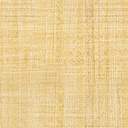 